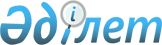 Об изменении административных границ города Шымкент, Ордабасинского, Сайрамского и Толебийского районов Южно-Казахстанской областиСовместное постановление Южно-Казахстанского областного акимата от 24 декабря 2013 года № 371 и решение Южно-Казахстанского областного маслихата от 10 декабря 2013 года № 21/177-V. Зарегистрировано Департаментом юстиции Южно-Казахстанской области 31 декабря 2013 года № 2478      Примечание РЦПИ.

      В тексте документа сохранена пунктуация и орфография оригинала.

      В соответствии со статьей 11 Закона Республики Казахстан от 8 декабря 1993 года «Об административно-территориальном устройстве Республики Казахстан», с учетом совместных предложений Шымкентского городского, Ордабасынского, Сайрамского и Толебийского районных акиматов и маслихатов, акимат Южно-Казахстанской области ПОСТАНОВЛЯЕТ и Южно-Казахстанский областной маслихат РЕШИЛ:



      1. Изменить административные границы города Шымкент, Ордабасынского, Сайрамского и Толебийского районов Южно- Казахстанской области путем включения в административные границы города Шымкент части земель вышеназванных районов общей площадью 76200,34 гектаров, в том числе из Ордабасынского района 7068 гектаров, из Сайрамского района 55461,13 гектаров, из Толебийского района 13671,21 гектаров земель.



      2. Данное совместное постановление и решение вводится в действие по истечении десяти календарных дней после дня его первого официального опубликования.      Аким области                               А.Мырзахметов      Председатель сессии областного маслихата   Ш.Жамалбек      Секретарь областного маслихата             К.Ержан
					© 2012. РГП на ПХВ «Институт законодательства и правовой информации Республики Казахстан» Министерства юстиции Республики Казахстан
				